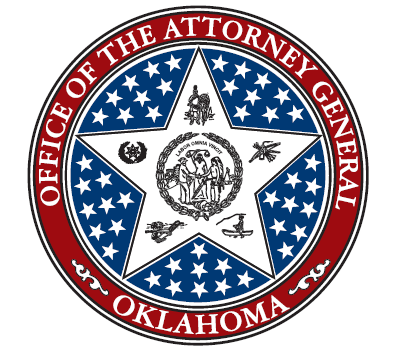 Criminal Justice Reclassification Coordination CouncilOffice of the Oklahoma Attorney General Special MeetingDecember 6, 20213:00PMOffice of Oklahoma Attorney General313 N.E. 21st StOklahoma City, OK 73105AGENDAWelcome								District Attorney Steve KunzweilerRoll Call, Recognition of Quorum, Statement of Compliance with OMA and Possible Action to Approve Minutes of 9/23/2021 meeting	District Attorney Steve KunzweilerPresentation, Discussion and Possible Action to Adopt Final Report of the Reclassification Council- District Attorney Steve KunzweilerAnnouncements/Adjourn	A. District Attorney Steve Kunzweiler					